Отчет по мероприятиям, приуроченным  неделе «Возьми за правило - жить по правилам»  по ПДД во 2 младшей группе «Лесовичок» Воспитатели: Овсянникова Я.А., Шихлярова Л.В.             Дата: 24.01.22Цели недели по ПДД:- формирование у родителей, педагогов, воспитанников ответственности в деле сохранения собственного здоровья и безопасности;- сохранение здоровья детей и взрослых, обеспечение безопасности жизнедеятельности;- снижение дорожно-транспортного травматизма на улицах и дорогах города;Задачи:- сформировать прочную привычку в применении полученных знаний и выполнении правил поведения в обыденной жизни.- дать ребенку определенную систему знаний по правилам дорожного движения;Результатом проведения тематической недели по ПДД стало:1. Дети получили и усвоили знания о правилах поведения на дороге, научились применять полученные знания о правилах дорожного движения в играх, инсценировках, в повседневной жизни, а так же смогли создать поделки в закрепление изученного материала2. Разработаны наглядные материалы, оказывающие развивающее воздействие и познавательную стимуляцию на детей, формирование у детей знаний о культуре поведения на дороге, воспитанию ответственности за безопасность своей жизни и жизни других людей.3. Были объединены усилия педагогов и родителей в вопросе ознакомления детей с правилами дорожного движения и их соблюдению в жизни; планомерно и активно распространялись знания о правилах дорожного движения среди родителей., отправлялись электронные, а так же бумажные памятки родителям и детям для ознакомления с правилами поведения на время зимнего периода.Тематическое планирование, приуроченное  неделе «Возьми за правило - жить по правилам»  по ПДД во 2 младшей группе «Лесовичок»         Утверждаю                                                                          Заведующий  МБДОУ д/с №80 «Лукоморье»Составили педагоги:Шихлярова Л.В.Овсянникова Я.А.Цели и задачи недели по ПДД«Возьми за правило - жить по правилам»   :Цели:- формирование у родителей, педагогов, воспитанников ответственности в деле сохранения собственного здоровья и безопасности;- сохранение здоровья детей и взрослых, обеспечение безопасности жизнедеятельности;- снижение дорожно-транспортного травматизма на улицах и дорогах города;Задачи:1.Образовательные: закрепить представления детей о назначении светофора, о его сигналах. Уточнить,что обозначают его цвета: красный, желтый, зеленый. дать понятие о том, что машины- это транспорт, что транспорт бывает разным. Сформировать у детей представление об организации движения пешеходов и транспорта на дороге.2. Формирование первичных представлений о машинах, улице, дороге. Знакомство с некоторыми видами транспорта.Развивающие: развивать речевую и двигательную активность детей.Воспитывающие: воспитывать умение применять в повседневной жизни полученные знания.Мероприятие 1:Тема: «Мы живем по правилам».Цели:знакомить с понятиями «дорога», »улица»; уточнить знания о том, где едут машины, а где ходят люди.Краткое описание мероприятия: Педагог знакомит детей с правилами поведения на улицах, рассказывает о правилах дорожного движения, объясняет, для чего предназначены тротуар, проезжая часть, перекресток, какие виды транспорта можно увидеть на улицах города.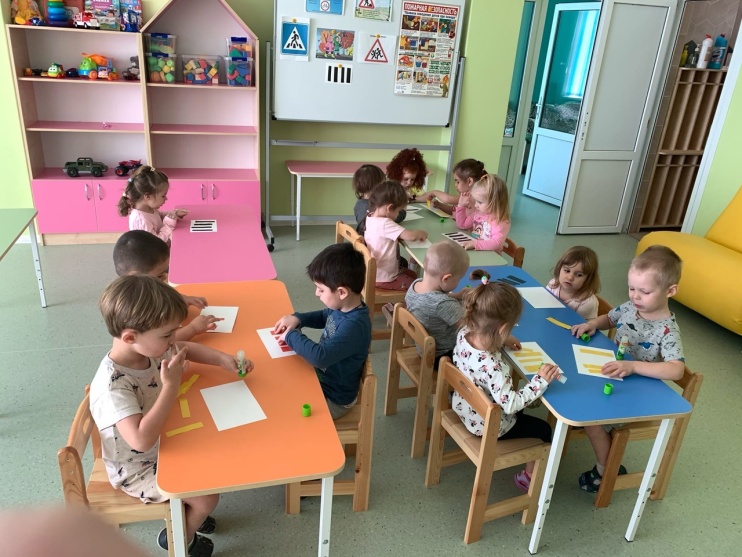 П/и: «Грузовик и воробушки» Цель: Учить действовать в соответствии со словами-командами педагога, действовать сообща.Он беседует с детьми о том, часто ли они бывают на улице, названия каких машин знают, почему нельзя выходить на улицу без взрослых, играть на тротуареВ завершении мероприятия педагог с детьми готовит аппликацию «Пешеходный переход» 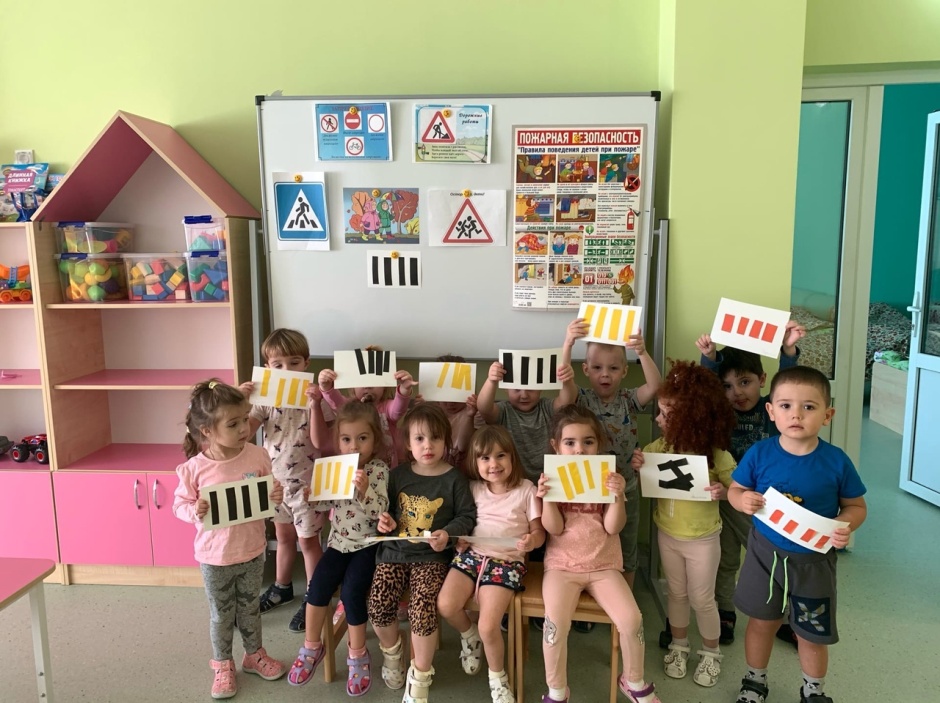  Мероприятие 2: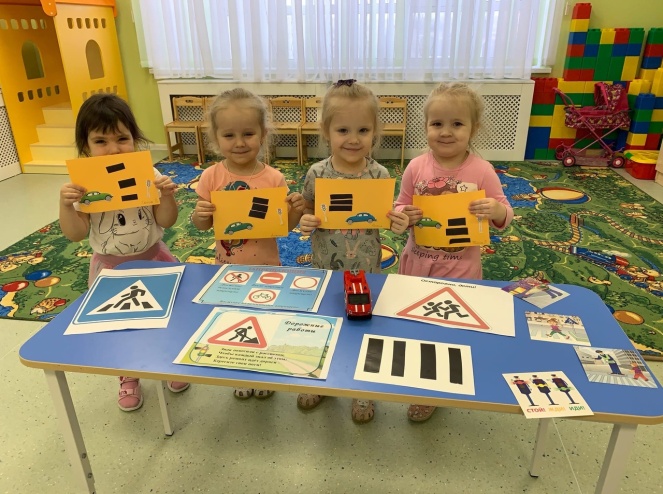 Тема: «Знакомство с улицей»Цели: - Развитие первичных представлений об улице и правилах поведения на ней;- Развивать внимание и навыки ориентировки в пространстве;Знакомить детей с трансп. средством: грузовая машина; дать представление о её составных частях (кузов, кабина, колеса, окна, руль). Формировать представление о работе водителя. Развивать речь. Воспитывать уважение к труду водителя.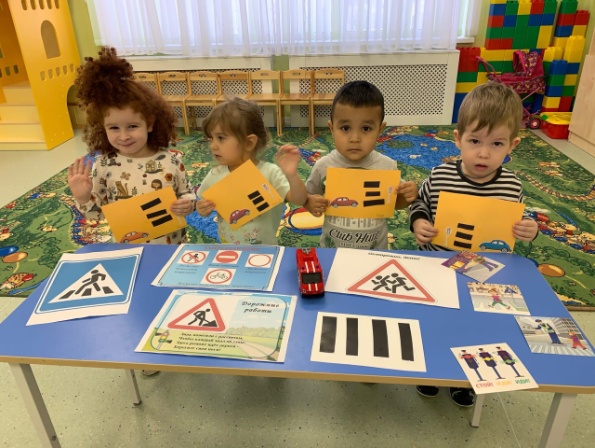 Краткое описание мероприятия: Педагог рассказывает детям, как следует переходить дорогу, знакомит их с пешеходным маршрутом (переход «зебра», светофор, «островок безопасности»). Он объясняет, что такое светофор, показывает его изображение, знакомит с сигналами. Младших детей следует учить различать и называть цвета светофора (красный, желтый, зеленый), а также тому, что они обозначают. Педагог объясняет, что светофор устанавливается на перекрестках, пешеходных переходах и в других местах оживленного транспортного движения. 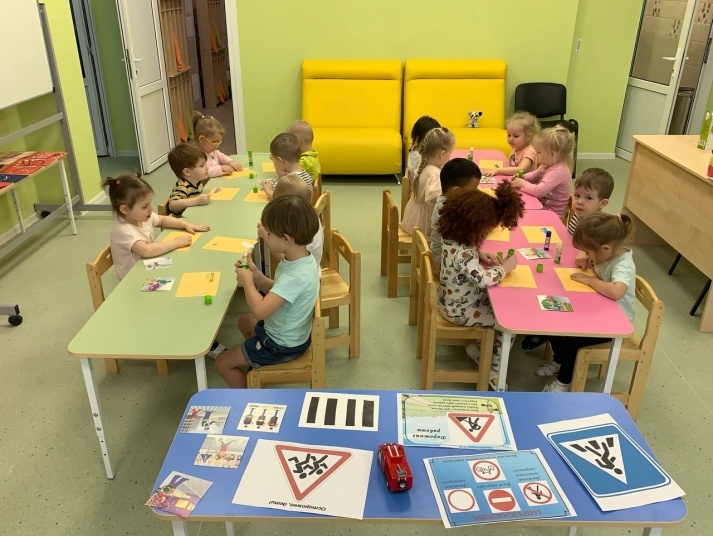 Подчиняясь сигналам светофора, пешеходы переходят улицы, не мешая друг другу и не рискуя попасть под машину; а водителям сигналы светофоров помогают избегать столкновений с другими машинами и прочих несчастных случаев. Закрепляли представления детей о предназначении светофора и его сигналах в игровой форме, используя цветные картонные кружки, макет улицы с домами, перекрестком, игрушечные автомобили, куклы- пешеходы.П/и : «Светофор» Цель: Учить действовать в соответствии со словами-командами педагога, действовать сообща. В завершении мероприятия педагог с детками готовит аппликацию: «Машина и перекресток»Мероприятие 3:Тема: Спортивное мероприятие «Труд регулировщика».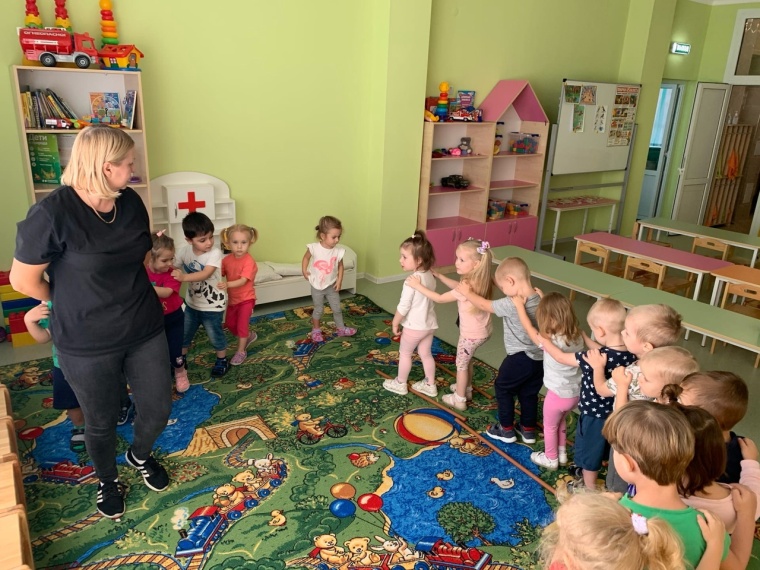 Цель: знакомить детей с профессией регулировщика, показать её общественную значимость. Закреплять знания о грузовом, пассажирском, легковом транспорте. Развивать мелкую моторику рук. Воспитывать внимание, уважение к взрослым.Краткий ход мероприятия:Закрепление знаний о дорожных знаках для водителей и пешеходов. Изучение работы профессии регулировщик.П/и: «Мы регулировщики» Цель: научиться действовать в соответствии с командами воспитателя, работать в команде.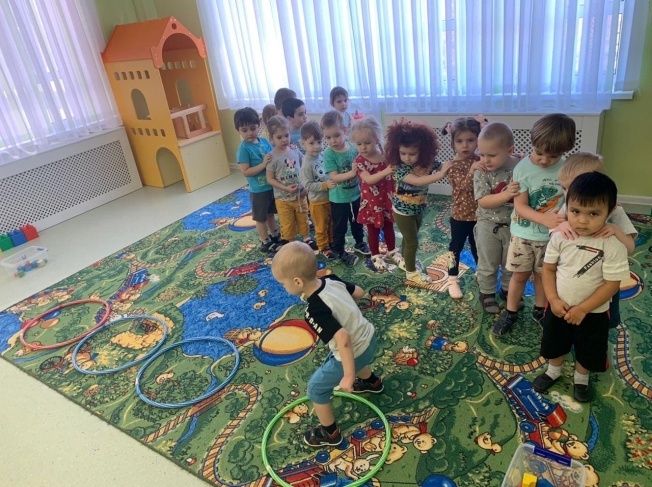 Формирование умения различать дорожные знаки, предназначенные для водителей и пешеходов. Знакомство с предупреждающими знаками («Дети», «Пешеходный переход»); с запрещающими («Въезд запрещен», «Подача звукового сигнала запрещена»); с предписывающими («Движение прямо», «Движение направо»); с информационно-указательными («Место остановки автобуса», «Пешеходный переход», «Подземный пешеходный переход»). 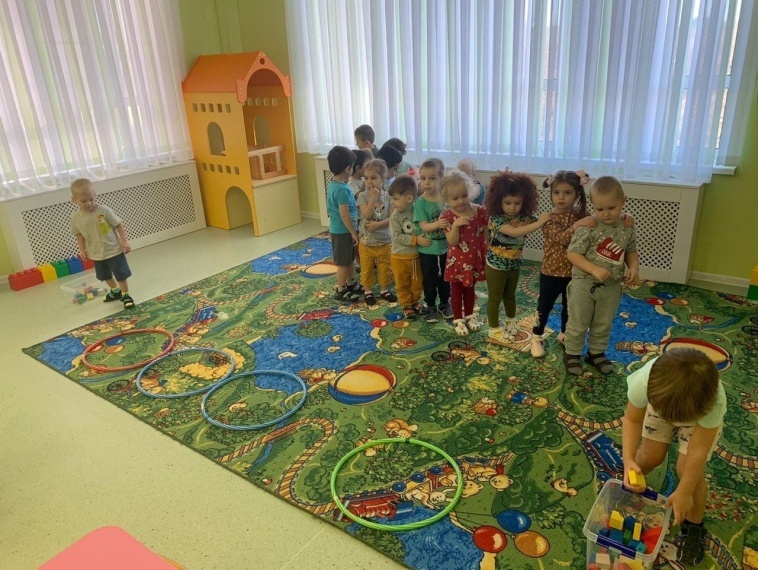 Педагог объясняет, что означает каждый знак, разыгрывают дорожные ситуации с помощью макета города со светофорами, автомобилями, пешеходами. Работа с семьей: 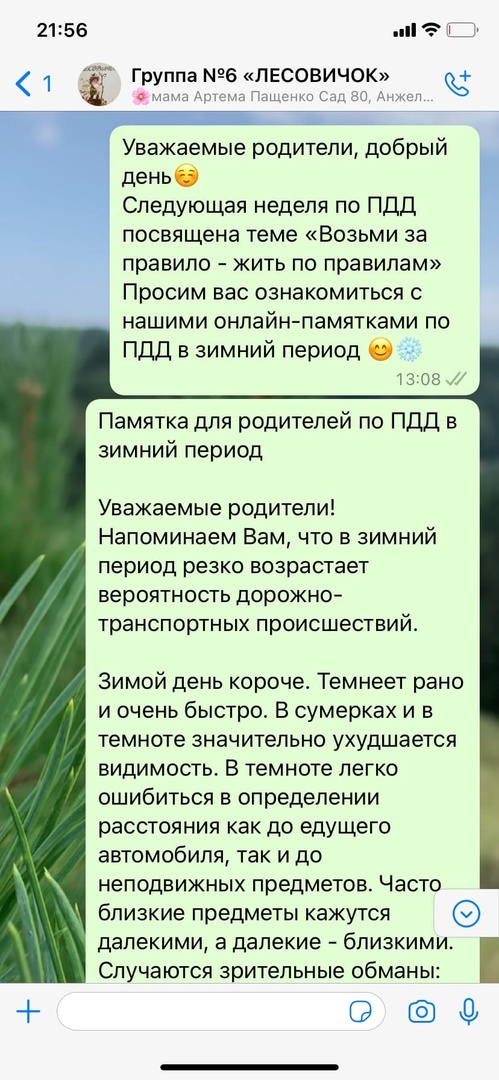 Распространение онлайн- памяток :«Родитель-водитель, помни!», «Правила перевозки детей» и др.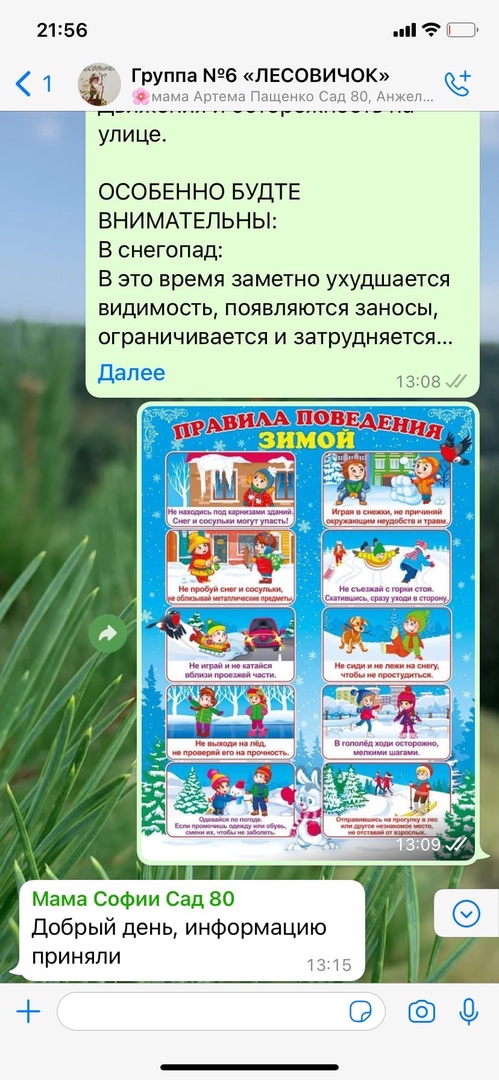 ТематикаПримерное содержание деятельностиВзаимодействие с семьёйНеделя ПДД:«Возьми за правило - жить по правилам»  (правила безопасногоповедения на дороге и в транспорте)Неделя ПДД:«Возьми за правило - жить по правилам»  (правила безопасногоповедения на дороге и в транспорте)беседы по теме дня;Д/игры «Покажи такой же знак», «Что обозначает знак» и др.Работа по аппликации «Машина и перекрестокИзучение знаков дорожного движения;Составление рассказа по картине «По улицам едут машины» Конструирование «Улицы нашего города», «Гараж для машины», Работа по аппликации «Пешеходный переход»П/игры «Воробышки и грузовик», «Бегите ко мне», «Светофор» и др.;Рассматривание карточек по тематике ПДД, беседа по каждой из карточекСюжетно-ролевые игры «Мы – пассажиры», «Водители и пешеходы», «В автобусе» и др.;Просмотр мультфильма «Смешарики» («Дорожная азбука»;Чтение художественной литературы:С.Михалков «Моя улица»О. Бедарев «Если бы…»Я.Пишумов «Самый лучший пешеход» и др.Распространение памяток – буклетов:  «Родитель-водитель, помни!», «Правила перевозки детей» и др.Мероприятия : Мероприятия : Цели мероприятия:Мероприятие 1:Тема: «Мы живем по правилам».Мероприятие 2:Тема: «Знакомство с улицей»Мероприятие 3:Тема: Спортивное мероприятие «Труд регулировщика».Мероприятие 1:Тема: «Мы живем по правилам».Мероприятие 2:Тема: «Знакомство с улицей»Мероприятие 3:Тема: Спортивное мероприятие «Труд регулировщика».Цели: - знакомить с понятиями «дорога», »улица»; уточнить знания о том, где едут машины, а где ходят люди.Цели: развитие первичных представлений об улице и правилах поведения на ней;- Развивать внимание и навыки ориентировки в пространстве;Цели: знакомить детей с профессией регулировщика, показать её общественную значимость. Закреплять знания о грузовом, пассажирском, легковом транспорте.Развивать мелкую моторику рук. Воспитывать внимание, уважение к взрослым.